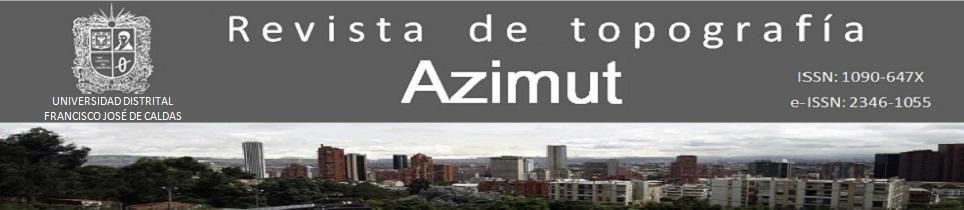 Favor enviar el formato de evaluación vía correo electrónico:Ing. Wilmar Darío Fernández Gómez PhD - Editor Revista de Topografía Azimute-mail: revazimut-cidc@correo.udistrital.edu.coGENERALIDADESSiNoObservación¿El tema es apropiado para la Revista AZIMUT?¿El título describe correctamente el tema del trabajo?CALIDAD CIENTÍFICASiNoObservación¿El artículo postulado es original?¿El artículo contribuye nuevo conocimiento?¿La motivación y contribuciones del estudio son claras?¿Los métodos utilizados se describen de manera precisa?¿Los resultados del estudio son coherentes con la argumentación?¿El análisis y discusión de los resultados es argumentado y convincente?¿Las conclusiones destacan las bondades y debilidades de los resultados?¿Las conclusiones sugieren posibles rutas de investigación y/o nuevos problemas?¿Las referencias bibliográficas del trabajo son pertinentes y citadas en el texto?¿Incluye suficientes referencias bibliográficas actuales (de 3 años atrás hasta la fecha)?ESTILO Y FORMATOSiNoObservación¿La redacción del documento facilita su comprensión?¿La organización del documento facilita su lectura?¿Las referencias bibliográficas cumple el formato IEEE?¿Las figuras y tablas son de buena calidad?¿Las figuras y tablas son relevantes y citadas en el texto?DEFINA LA TIPOLOGÍA DEL TRABAJO PRESENTADO, SEGÚN SU CRITERIODEFINA LA TIPOLOGÍA DEL TRABAJO PRESENTADO, SEGÚN SU CRITERIOArtículo de Investigación CientíficaArtículo CortoDocumento que presenta, de manera detallada, los resultados originales de proyectos de investigación. La estructura generalmente utilizada contiene cuatro apartes importantes: introducción, metodología, resultados yconclusionesDocumento breve que presenta resultados originales preliminares o parciales de una investigación científica o tecnológica, que por lo general requieren de una pronta difusión.Artículo de ReflexiónReporte de CasoDocumento que presenta resultados de investigación desde una perspectiva analítica, interpretativa o crítica del autor, sobre un tema específico, recurriendo a fuentes originalesDocumento que presenta los resultados de un estudio sobre una situación particular con el fin de dar a conocer las experiencias técnicas y metodológicas consideradas en un caso específico. Incluye una revisión sistemática comentada de la literatura sobre casos análogos.Artículo de RevisiónRevisión de TemaDocumento resultado de una investigación donde se analizan, sistematizan e integran los resultados de investigaciones publicadas o no publicadas, sobre un campo en ciencia o tecnología, con el fin de dar cuenta de los avances y las tendencias de desarrollo. Se caracteriza por presentar una cuidadosa revisión bibliográfica de por lo menos 50 referencias.Documento resultado de la revisión crítica de la literatura sobre un tema en particular.RECOMENDACIÓN FINALMarcar solo una casillaAceptación en su forma actualAceptación condicionada a una revisión menor por parte de los autoresAceptación condicionada a una revisión extensa por parte de los autoresNo aceptación (explicar en los comentarios)